                                                                                                                      “Azərbaycan Xəzər Dəniz Gəmiçiliyi”			                       			 	Qapalı Səhmdar Cəmiyyətinin 					       			“ 01 ”  Dekabr 2016-cı il tarixli		“216” nömrəli əmri ilə təsdiq edilmişdir.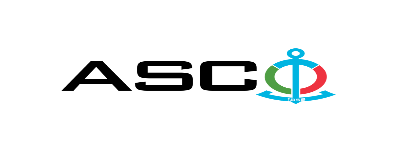 “Azərbaycan Xəzər Dəniz Gəmiçiliyi” Qapalı Səhmdar Cəmiyyəti Struktur idarələrə tələb olunan olunan Gəmi və Nəqliyyat süzgəclərinin satalınması məqsədilə açıq müsabiqə elan edir:Müsabiqə №AM021/2021(İddiaçı iştirakçının blankında)AÇIQ MÜSABİQƏDƏ İŞTİRAK ETMƏK ÜÇÜN MÜRACİƏT MƏKTUBU___________ şəhəri                                                                         “__”_______20_-ci il___________№           							                                                                                          ASCO-nun Satınalmalar Komitəsinin Sədricənab C.Mahmudluya,Hazırkı məktubla [iddiaçı podratçının tam adı göstərilir] (nin,nun,nın) ASCO tərəfindən “__________”ın satın alınması ilə əlaqədar elan edilmiş [iddiaçı tərəfindən müsabiqənin nömrəsi daxil edilməlidir]nömrəli açıq  müsabiqədə iştirak niyyətini təsdiq edirik.Eyni zamanda [iddiaçı podratçının tam adı göstərilir] ilə münasibətdə hər hansı ləğv etmə və ya müflislik prosedurunun aparılmadığını, fəaliyyətinin dayandırılmadığını və sözügedən satınalma müsabiqəsində iştirakını qeyri-mümkün edəcək hər hansı bir halın mövcud olmadığını təsdiq edirik. Əlavə olaraq, təminat veririk ki, [iddiaçı podratçının tam adı göstərilir] ASCO-ya aidiyyəti olan şəxs deyildir.Tərəfimizdən təqdim edilən sənədlər və digər məsələlərlə bağlı yaranmış suallarınızı operativ cavablandırmaq üçün əlaqə:Əlaqələndirici şəxs: Əlaqələndirici şəxsin vəzifəsi: Telefon nömrəsi: E-mail: Qoşma: İştirak haqqının ödənilməsi haqqında bank sənədinin əsli – __ vərəq.________________________________                                   _______________________                   (səlahiyyətli şəxsin A.A.S)                                                                                                        (səlahiyyətli şəxsin imzası)_________________________________                                                                  (səlahiyyətli şəxsin vəzifəsi)                                                M.Y.                                                        MALLARIN SİYAHISI:                                                                      Lot1	Lot2 Nəqliyyat   Texniki suallarla bağlı:   Salamov Zaur, Satınalmalar Departamentinin mütəxəssisiTel: +99455 817 08 12                                                        E-mail: zaur.salamov@asco.az     Müsabiqədə qalib elan olunan iddiaçı şirkət ilə satınalma müqaviləsi bağlanmamışdan öncə ASCO-nun Satınalmalar qaydalarına uyğun olaraq iddiaçının yoxlanılması həyata keçirilir.     Həmin şirkət bu linkə http://asco.az/sirket/satinalmalar/podratcilarin-elektron-muraciet-formasi/ keçid alıb xüsusi formanı doldurmalı və ya aşağıdakı sənədləri təqdim etməlidir:Şirkətin nizamnaməsi (bütün dəyişikliklər və əlavələrlə birlikdə)Kommersiya hüquqi şəxslərin reyestrindən çıxarışı (son 1 ay ərzində verilmiş)Təsisçi hüquqi şəxs olduqda, onun təsisçisi haqqında məlumatVÖEN ŞəhadətnaməsiAudit olunmuş mühasibat uçotu balansı və ya vergi bəyannaməsi (vergi qoyma sistemindən asılı olaraq)/vergi orqanlarından vergi borcunun olmaması haqqında arayışQanuni təmsilçinin şəxsiyyət vəsiqəsiMüəssisənin müvafiq xidmətlərin göstərilməsi/işlərin görülməsi üçün lazımi lisenziyaları (əgər varsa)Qeyd olunan sənədləri təqdim etməyən və ya yoxlamanın nəticəsinə uyğun olaraq müsbət qiymətləndirilməyən şirkətlərlə müqavilə bağlanılmır və müsabiqədən kənarlaşdırılır. Müsabiqədə iştirak etmək üçün təqdim edilməli sənədlər:Müsabiqədə iştirak haqqında müraciət (nümunə əlavə olunur);İştirak haqqının ödənilməsi barədə bank sənədi;Müsabiqə təklifi; Malgöndərənin son bir ildəki (əgər daha az müddət fəaliyyət göstərirsə, bütün fəaliyyət dövründəki) maliyyə vəziyyəti barədə bank sənədi;Azərbaycan Respublikasında vergilərə və digər icbari ödənişlərə dair yerinə yetirilməsi vaxtı keçmiş öhdəliklərin, habelə son bir il ərzində (fəaliyyətini dayandırdığı müddət nəzərə alınmadan) vergi ödəyicisinin Azərbaycan Respublikasının Vergi Məcəlləsi ilə müəyyən edilmiş vəzifələrinin yerinə yetirilməməsi hallarının mövcud olmaması barədə müvafiq vergi orqanlarından arayış.İlkin mərhələdə müsabiqədə iştirak haqqında müraciət (imzalanmış və möhürlənmiş) və iştirak haqqının ödənilməsi barədə bank sənədi (müsabiqə təklifi istisna olmaqla) ən geci 07 may 2021-ci il, Bakı vaxtı ilə saat 17:00-a qədər Azərbaycan, rus və ya ingilis dillərində “Azərbaycan Xəzər Dəniz Gəmiçiliyi” Qapalı Səhmdar Cəmiyyətinin ( “ASCO” və ya “Satınalan təşkilat”) yerləşdiyi ünvana və ya Əlaqələndirici Şəxsin elektron poçtuna göndərilməlidir, digər sənədlər isə müsabiqə təklifi zərfinin içərisində təqdim edilməlidir.   Satın alınması nəzərdə tutulan mal, iş və xidmətlərin siyahısı (təsviri) əlavə olunur.İştirak haqqının məbləği və Əsas Şərtlər Toplusunun əldə edilməsi:Müsabiqədə iştirak etmək istəyən iddiaçılar aşağıda qeyd olunmuş məbləğdə iştirak haqqını ASCO-nun bank hesabına ödəyib (ödəniş tapşırığında müsabiqə keçirən təşkilatın adı, müsabiqənin predmeti dəqiq göstərilməlidir), ödənişi təsdiq edən sənədi birinci bölmədə müəyyən olunmuş vaxtdan gec olmayaraq ASCO-ya təqdim etməlidir. Bu tələbləri yerinə yetirən iddiaçılar satınalma predmeti üzrə Əsas Şərtlər Toplusunu elektron və ya çap formasında əlaqələndirici şəxsdən elanın IV bölməsində göstərilən tarixədək həftənin istənilən iş günü saat 09:00-dan 18:00-a kimi ala bilərlər.İştirak haqqının məbləği (ƏDV-siz):Lot 1 üzrə 100 Azn, Lot2 üzrə 50 Azn. Iştirak haqqı manat və ya ekvivalent məbləğdə ABŞ dolları və AVRO ilə ödənilə bilər.  Hesab nömrəsi: İştirak haqqı ASCO tərəfindən müsabiqənin ləğv edilməsi halı istisna olmaqla, heç bir halda geri qaytarılmır.Müsabiqə təklifinin təminatı :Müsabiqə təklifi üçün təklifin qiymətinin azı 1 (bir) %-i həcmində bank təminatı (bank qarantiyası) tələb olunur. Bank qarantiyasının forması Əsas Şərtlər Toplusunda göstəriləcəkdir. Bank qarantiyalarının əsli müsabiqə zərfində müsabiqə təklifi ilə birlikdə təqdim edilməlidir. Əks təqdirdə Satınalan Təşkilat belə təklifi rədd etmək hüququnu özündə saxlayır. Qarantiyanı vermiş maliyyə təşkilatı Azərbaycan Respublikasında və/və ya beynəlxalq maliyyə əməliyyatlarında qəbul edilən olmalıdır. Satınalan təşkilat etibarlı hesab edilməyən bank qarantiyaları qəbul etməmək hüququnu özündə saxlayır.Satınalma müsabiqəsində iştirak etmək istəyən şəxslər digər növ təminat (akkreditiv, qiymətli kağızlar, satınalan təşkilatın müsabiqəyə dəvət sənədlərində göstərilmiş xüsusi hesabına  pul vəsaitinin köçürülməsi, depozitlər və digər maliyyə aktivləri) təqdim etmək istədikdə, təminat növünün mümkünlüyü barədə Əlaqələndirici Şəxs vasitəsilə əvvəlcədən ASCO-ya sorğu verməlidir və razılıq əldə etməlidir. Müqavilənin yerinə yetirilməsi təminatı satınalma müqaviləsinin qiymətinin 5 (beş) %-i məbləğində tələb olunur.Hazırki satınalma əməliyyatı üzrə Satınalan Təşkilat tərəfindən yalnız malların anbara təhvil verilməsindən sonra ödənişinin yerinə yetirilməsi nəzərdə tutulur, avans ödəniş nəzərdə tutulmamışdır.Müqavilənin icra müddəti:Malların tələbat yarandıqca alınması nəzərdə tutulur. Satınalma müqaviləsinin ASCO tərəfindən rəsmi sifariş (tələbat) daxil olduqdan sonra 5 (beş) təqvim günü ərzində yerinə yetirilməsi tələb olunur.Müsabiqə təklifinin təqdim edilməsinin son tarixi və vaxtı:Müsabiqədə iştirak haqqında müraciəti və iştirak haqqının ödənilməsi barədə bank sənədini birinci bölmədə qeyd olunan vaxta qədər təqdim etmiş iştirakçılar, öz müsabiqə təkliflərini bağlı zərfdə (1 əsli və 1 surəti olmaqla) 17 may 2021-ci il, Bakı vaxtı ilə saat 18:00-a qədər ASCO-ya təqdim etməlidirlər.Göstərilən tarixdən və vaxtdan sonra təqdim olunan təklif zərfləri açılmadan geri qaytarılacaqdır.Satınalan təşkilatın ünvanı:Azərbaycan Respublikası, Bakı şəhəri, AZ1029 (indeks), Neftçilər prospekti 2, ASCO-nun Satınalmalar Komitəsi.Əlaqələndirici şəxs:Rahim AbbasovASCO-nun Satınalmalar Departameninin təchizat işləri üzrə mütəxəssisiTelefon nömrəsi: +99450 2740277Elektron ünvan: rahim.abbasov@asco.az, tender@asco.azSalamov ZaurASCO-nun Satınalmalar Departameninin təchizat işləri üzrə mütəxəssisiTelefon nömrəsi:Tel: +99455 817 08 12Elektron ünvan: zaur.salamov@asco.azHüquqi məsələlər üzrə:Telefon nömrəsi: +994 12 4043700 (daxili: 1262)Elektron ünvan: tender@asco.az Müsabiqə təklif zərflərinin açılışı tarixi, vaxtı və yeri:Zərflərin açılışı 18 may 2021-ci il tarixdə, Bakı vaxtı ilə saat 15:00-da  elanın V bölməsində göstərilmiş ünvanda baş tutacaqdır. Zərflərin açılışında iştirak etmək istəyən şəxslər iştirak səlahiyyətlərini təsdiq edən sənədi (iştirakçı hüquqi və ya fiziki şəxs tərəfindən verilmiş müvafiq etibarnamə) və şəxsiyyət vəsiqələrini müsabiqənin baş tutacağı tarixdən ən azı yarım saat qabaq Satınalan Təşkilata təqdim etməlidirlər.Müsabiqənin qalibi haqqında məlumat:Müsabiqə qalibi haqqında məlumat ASCO-nun rəsmi veb-səhifəsinin “Elanlar” bölməsində yerləşdiriləcəkdir.S/sMalların adıÖlçü vahidiSayıSertfikat tələbi1Yağ süzgəcinin elementi  12 VB.18.10B  (B6190 mühərrik üçün(Rem.Dizel)ədəd50Uyğunluq və keyfiyyət sertfikatı2Yağ süzgəci 0031845301   "MTU 12V4000M73" mühərriki üçünədəd20Uyğunluq və keyfiyyət sertfikatı3Yağ süzgəci 847741 "Volvo - penta D7A-BTA" mühərriki üçünədəd20Uyğunluq və keyfiyyət sertfikatı4Yağ süzgəci 1613610500 ED2-MAKS 15 BAR "Atlas copco" ədəd32Uyğunluq və keyfiyyət sertfikatı5Yağ  süzgəci 51.05504-0085ədəd120Uyğunluq və keyfiyyət sertfikatı6Yağ  süzgəci 51.05504.0071ədəd20Uyğunluq və keyfiyyət sertfikatı7Yağ  süzgəci 478736-2ədəd70Uyğunluq və keyfiyyət sertfikatı8Yaq süzqəç elementi Pat № 1000942192 Factory №1447ədəd30Uyğunluq və keyfiyyət sertfikatı9Yaq süzqəç elementi ЭТФ-3ədəd54Uyğunluq və keyfiyyət sertfikatı10Yağ süzgəci  15/1 "Deutz" mühərriki üçünədəd100Uyğunluq və keyfiyyət sertfikatı11Yanacaq süzgəcinin elementi 160-12-042 "4Ç10,5/13" mühərriki üçünədəd100Uyğunluq və keyfiyyət sertfikatı12Yanacaq  süzgəci 6126000081334 DQR 150/1500 mühərriki üçünədəd150Uyğunluq və keyfiyyət sertfikatı13Yanacaq  süzgəci 1000588583 (TD226B, WP4,  WP10 müh. üçün)ədəd50Uyğunluq və keyfiyyət sertfikatı14Yanacaq süzgəci  HENGST H34 WKədəd100Uyğunluq və keyfiyyət sertfikatı15Yanacaq süzgəci  20/10 "Deutz" mühərriki üçünədəd50Uyğunluq və keyfiyyət sertfikatı16Yanacağ süzqəç elementi Pat № 1000632620 Factory № 1678ədəd50Uyğunluq və keyfiyyət sertfikatı17Yanacaq  süzgəci 51.12503-0027ədəd120Uyğunluq və keyfiyyət sertfikatı18Yanacaq süzgəci 614080295Aədəd20Uyğunluq və keyfiyyət sertfikatı19Yanacaq süzgəci 61500080078Aədəd20Uyğunluq və keyfiyyət sertfikatı20Yanacaq süzgəci FS19769 (kobud)ədəd20Uyğunluq və keyfiyyət sertfikatı21Yanacaq süzgəci  X00042421ədəd80Uyğunluq və keyfiyyət sertfikatı22Yanacaq süzgəci XP59408300054ədəd80Uyğunluq və keyfiyyət sertfikatı23Hava süzgəci  51.08401 - 6012 "MAN -2840" mühərriki üçünədəd100Uyğunluq və keyfiyyət sertfikatı24Hava süzgəci 22-403 "Deutz BF6M10115M"ədəd50Uyğunluq və keyfiyyət sertfikatı25Hava  süzgəci  612600111407  DQR  150/1500 mühərriki üçünədəd50Uyğunluq və keyfiyyət sertfikatı26Hava  süzgəci 51.08301-0016ədəd50Uyğunluq və keyfiyyət sertfikatı27Hava  süzgəci 50.08304-0005ədəd25Uyğunluq və keyfiyyət sertfikatı28Hava  süzgəci 842280ədəd25Uyğunluq və keyfiyyət sertfikatı29Hava süzgəci  180943002ədəd40Uyğunluq və keyfiyyət sertfikatı30Hava süzgəci ECB100094 "Volvo - penta D7A-BTA" mühərriki üçünədəd20Uyğunluq və keyfiyyət sertfikatı31Hava süzgəci"HATZ" diesel kod-50426000ədəd50Uyğunluq və keyfiyyət sertfikatı32Volvo Penta TAMDE 165 C mühərrikinin:Su filtri 1699830ədəd25Uyğunluq və keyfiyyət sertfikatı33Yanacaq filteri 51.12503.0025ədəd150Uyğunluq və keyfiyyət sertfikatı34Yanacaq filtri WP10CD200E200ədəd80Uyğunluq və keyfiyyət sertfikatı35Yağ sücgəcinin elementi 1504168 OCədəd56Uyğunluq və keyfiyyət sertfikatı36Yanacaq filtri 12189882ədəd50Uyğunluq və keyfiyyət sertfikatı37Yanacaq süzgəci Fleetguard  FS19532  Made in GBədəd46Uyğunluq və keyfiyyət sertfikatı38Yağ filteri QA-F1304  PARKER R.6121ədəd8Uyğunluq və keyfiyyət sertfikatı39Yağ filteri VTE 17418ədəd16Uyğunluq və keyfiyyət sertfikatı40Yanacaq sücgəci 35-60494-1 ədəd6Uyğunluq və keyfiyyət sertfikatı41Hava filteri 51.063801-0004 MAN D2842LE301ədəd8Uyğunluq və keyfiyyət sertfikatı42Yanacaq süzgəci FG-703ədəd40Uyğunluq və keyfiyyət sertfikatı43YANACAQ SÜZGƏCİ SP-027Mədəd2Uyğunluq və keyfiyyət sertfikatı44Yağ filtri 2914800800 CATAPİLLERədəd20Uyğunluq və keyfiyyət sertfikatı45Yağ filtri 1R 0716 CATAPİLLERədəd20Uyğunluq və keyfiyyət sertfikatı46Yanacaq filtri 1R 0751 ATLAS COPCOədəd20Uyğunluq və keyfiyyət sertfikatı47Hava filtri 161361059 ATLAS COPCOədəd10Uyğunluq və keyfiyyət sertfikatı48Yağ süzgəci(elementi) №9185960/15/1ədəd20Uyğunluq və keyfiyyət sertfikatı49Yanacaq süzqəci 9191277/ 20/29ədəd20Uyğunluq və keyfiyyət sertfikatı50 Yağ süzgəci SP-427ədəd10Uyğunluq və keyfiyyət sertfikatı51Yağ süzgəci 1613610500ədəd10Uyğunluq və keyfiyyət sertfikatı52Yanacaq süzgəcii№01907969. Mövqe№3. Part№1R-07491R-0749 (B7180)ədəd110Uyğunluq və keyfiyyət sertfikatı53Yağ süzgəci Deutz AG BF8M1015MCədəd200Uyğunluq və keyfiyyət sertfikatı54Yanacaq süzgəci(kağız) Deutz AG BF8M1015MCədəd200Uyğunluq və keyfiyyət sertfikatı55Yanacaq süzgəc Deutz AG BF8M1015MCədəd200Uyğunluq və keyfiyyət sertfikatı56Hava süzgəci CD-5056 Donaldsonədəd10Uyğunluq və keyfiyyət sertfikatı57Yanacaq süzgəci 01181691 20/10ədəd10Uyğunluq və keyfiyyət sertfikatı58Yağ filtri DEUTZ 12276605ədəd10Uyğunluq və keyfiyyət sertfikatı59Yağ süzgəci (elementi) LF5570Mədəd16Uyğunluq və keyfiyyət sertfikatı60Yağ süzgəci (elementi) LF1480Mədəd16Uyğunluq və keyfiyyət sertfikatı61Hava süzgəci 180943002/MTU12V4000M73  ədəd40Uyğunluq və keyfiyyət sertfikatı62Yanacaq süzgəci X00042421/MTU12V4000M73    ədəd40Uyğunluq və keyfiyyət sertfikatı63Yağ ayrıci  (Separador be aceite) Cizgi №T3-11 Mövqe№5.1
BOGE KOMPRESSOREN
Rostfach 100713.33507 Bielefeld 1
 ident-Nr 575000101Pədəd20Uyğunluq və keyfiyyət sertfikatı64Yağ süzgəci (easy-chande filter) (hidravlik) Cizgi №T3-11 Mövqe№5.3 
BOGE KOMPRESSOREN
Rostfach 100713.33507 
Bielefeld ident-Nr 558000308Pədəd6Uyğunluq və keyfiyyət sertfikatı65Yanacaq süzgəci i№01907969. Mövqe№3. Part№1R-07491R-0749
(B7180)ədəd30Uyğunluq və keyfiyyət sertfikatı66Yanacaq süzgəci  2010PM-OR 30 micronədəd20Uyğunluq və keyfiyyət sertfikatı67Yağ süzgəci i№01765415. Mövqe№4. Part№1R-0716(LF691A)ədəd20Uyğunluq və keyfiyyət sertfikatı68Yanacaq süzqəci Fleetquard. FF-147ədəd20Uyğunluq və keyfiyyət sertfikatı69Yağ süzgəci SF6721  kod-1012535 
Ф38 mm, D=120,9mm
H=260mm. Şəkil-11ədəd2Uyğunluq və keyfiyyət sertfikatı70Yağ süzgəci kod-1018255 mövqe-3/54
Şəkil-9ədəd2Uyğunluq və keyfiyyət sertfikatı71Yağ süzgəci kod-852362 mövqe-7ədəd2Uyğunluq və keyfiyyət sertfikatı72Yağ filtri ilx-350c (böyük)ədəd13Uyğunluq və keyfiyyət sertfikatı73Yanacaq sücgəci SF 8161 Aədəd12Uyğunluq və keyfiyyət sertfikatı74Yağ sücgəci SP-427ədəd40Uyğunluq və keyfiyyət sertfikatı75Element filter 1 mic F-11 45-0141211ədəd2Uyğunluq və keyfiyyət sertfikatı76Element filter 0,01 mic F-12 45-0141212ədəd4Uyğunluq və keyfiyyət sertfikatı77Yanacaq filtri Donaldson P551311ədəd4Uyğunluq və keyfiyyət sertfikatı78HIFI  Hidravlik filteri SH 67486 ədəd20Uyğunluq və keyfiyyət sertfikatı79Yağ süzgəcinin elementi 204A-10112023 "YAZ-204" mühərriki üçünədəd25Uyğunluq və keyfiyyət sertfikatı80Yağ süzgəci 01174418 "Deutz" mühərriki üçünədəd132Uyğunluq və keyfiyyət sertfikatı81Yağ süzgəcinin elementi  NARVA  375-00  3D6, 3D12 mühərriki üçünədəd50Uyğunluq və keyfiyyət sertfikatı82Yağ süzgəci "ULVA" H=335 413095 "6PA4L185VG" mühərriki üçün ədəd50Uyğunluq və keyfiyyət sertfikatı83Yağ süzgəci P 164176 (US316/2075 akvomaster üçün) ədəd50Uyğunluq və keyfiyyət sertfikatı84Yağ filtri 01174421ədəd50Uyğunluq və keyfiyyət sertfikatı85Filter P550148 CA160/1ədəd32Uyğunluq və keyfiyyət sertfikatı86Yanacaq  süzgəci 6126000081335 DQR 150/1500 mühərriki üçünədəd150Uyğunluq və keyfiyyət sertfikatı87Fleetguard Yanacaq filteri FF 5646ədəd10Uyğunluq və keyfiyyət sertfikatı88Fleetguard Yağ filteri LF 3320ədəd10Uyğunluq və keyfiyyət sertfikatı89Yanacaq filtri ETF-5ədəd30Uyğunluq və keyfiyyət sertfikatı90Yanacaq filtri  FF 5327ədəd1Uyğunluq və keyfiyyət sertfikatı91Yanacaq süzgəci  FS20103   30 micronədəd80Uyğunluq və keyfiyyət sertfikatı92Filter elementi (Das süzgəci) Castel 4490/Aədəd2Uyğunluq və keyfiyyət sertfikatı93Yanacaq süzgəci FS-20201ədəd12Uyğunluq və keyfiyyət sertfikatı94Yag süzgəci i№01765415. Mövqe№4. Part№1R-0716(LF691A)ədəd20Uyğunluq və keyfiyyət sertfikatı95Yağ sücgəci LF 4054ədəd12Uyğunluq və keyfiyyət sertfikatı96Yağ  süzgəci 61000070005 DQR 150/1500 mühərriki üçünədəd50Uyğunluq və keyfiyyət sertfikatı97Yağ süzgəci LF3536ədəd20Uyğunluq və keyfiyyət sertfikatı98Yağ süzgəcinin  elementi 51. 05504 - 0104ədəd200Uyğunluq və keyfiyyət sertfikatı99Yağ filtiri LF 3327ədəd27Uyğunluq və keyfiyyət sertfikatı100Yanacaq süzgəci  2010PM-OR   30 micronədəd20Uyğunluq və keyfiyyət sertfikatı101Hava süzgəci C 431090ədəd4Uyğunluq və keyfiyyət sertfikatı102Yanacaq sügəci SN 40222ədəd10Uyğunluq və keyfiyyət sertfikatı103Hava süzgəci KOC B 100094ədəd20Uyğunluq və keyfiyyət sertfikatı104Hava süzgəci Fleetgurd AF 331ədəd12Uyğunluq və keyfiyyət sertfikatı105Yağ süzgəci P554004ədəd44Uyğunluq və keyfiyyət sertfikatı106Yanacaq  süzgəci FS 20202ədəd10Uyğunluq və keyfiyyət sertfikatı107Yağ filteti Fleetgurd LF 17505ədəd20Uyğunluq və keyfiyyət sertfikatı108Yanacaq süzgəci Fleetgurd FS 1280ədəd5Uyğunluq və keyfiyyət sertfikatı109Yanacaq süxgəci Fleetgurd FF 5018ədəd5Uyğunluq və keyfiyyət sertfikatı110Yağ süzgəci Fleetgurd LF 9009ədəd5Uyğunluq və keyfiyyət sertfikatı111Su süzzgəci WF 2071ədəd5Uyğunluq və keyfiyyət sertfikatı112Hava süzgəci Fleetgurd AF 1811ədəd5Uyğunluq və keyfiyyət sertfikatı113Yanacaq süzgəci Fleetgurd FF 5319ədəd130Uyğunluq və keyfiyyət sertfikatı114Yağ süzgəci LF 4112ədəd34Uyğunluq və keyfiyyət sertfikatı115Yanacaq süzgəci Fleetgurd FS 196605ədəd20Uyğunluq və keyfiyyət sertfikatı116Hidravlik süzgəci Fleetgurd HF 6205ədəd10Uyğunluq və keyfiyyət sertfikatı117Hidravlik süzgəci HF 6536ədəd2Uyğunluq və keyfiyyət sertfikatı118Yağ süzgəci DONALDSON P551311ədəd30Uyğunluq və keyfiyyət sertfikatı119Yağ süzgəci LF 691 Aədəd20Uyğunluq və keyfiyyət sertfikatı120Hidravlik süzgəci HİFİ SH 77344ədəd16Uyğunluq və keyfiyyət sertfikatı121Yağ süzgəci LF 1780 Mədəd16Uyğunluq və keyfiyyət sertfikatı122Hidravlik süzgəci Fleetgurd HF 6711ədəd2Uyğunluq və keyfiyyət sertfikatı123Hidravlik süzgəci MAHLE  852362SMXVST-25ədəd2Uyğunluq və keyfiyyət sertfikatı124Hava süzgəci Fleetgurd AH 8899ədəd10Uyğunluq və keyfiyyət sertfikatı125Yanacaq süzfəci AS 308ədəd20Uyğunluq və keyfiyyət sertfikatı126Yanacaq süzgəci DONALDSON P550778ədəd20Uyğunluq və keyfiyyət sertfikatı127Hava süzgəci 170Zc-09,34,00ədəd6Uyğunluq və keyfiyyət sertfikatı128Yağ ayırıcı AS2454ədəd20Uyğunluq və keyfiyyət sertfikatı129Yağ süzgəci P502527ədəd6Uyğunluq və keyfiyyət sertfikatı130Yanacaq süzgəci FF147ədəd20Uyğunluq və keyfiyyət sertfikatı131Hidravlik süzgəci P164176ədəd4Uyğunluq və keyfiyyət sertfikatı132Yağ süzgəci Fleetgurd LF 3808ədəd6Uyğunluq və keyfiyyət sertfikatı133Yanacaq süzgəci Fleetgurd FF5156ədəd50Uyğunluq və keyfiyyət sertfikatı134Yanacaq süzgəci Fleetgurd FS 19532ədəd30Uyğunluq və keyfiyyət sertfikatı135Yanacaq süzgəci 612600081334ədəd250Uyğunluq və keyfiyyət sertfikatı136Yanacaq filt.elementi 1000422384ədəd50Uyğunluq və keyfiyyət sertfikatı137Yağ süzgəci FD 101-012 (volqa 64-010)ədəd6Uyğunluq və keyfiyyət sertfikatı138Yanacaq süzgəcinin elementi FF 105Dədəd40Uyğunluq və keyfiyyət sertfikatı139Yağ süzgəci № 12272453 (SP402/ABK)ədəd100Uyğunluq və keyfiyyət sertfikatı140Yanacaq filtiri SP 949/Mədəd50Uyğunluq və keyfiyyət sertfikatı141Yanacaq süzgəc ZP526F(3931063)ədəd10Uyğunluq və keyfiyyət sertfikatı142Yanacaq süzgəci  ZP3043FMB(SP949/M)ədəd100Uyğunluq və keyfiyyət sertfikatı143Yağ süzgəci  ZP505B(P-553771)ədəd100Uyğunluq və keyfiyyət sertfikatı144Yanacaq süzgəci  SN 25121(612600080934)ədəd200Uyğunluq və keyfiyyət sertfikatı145Yanacaq süzgəci 201-1117036-Aədəd20Uyğunluq və keyfiyyət sertfikatı146Yanacaq süzgəci PN 14807000ədəd40Uyğunluq və keyfiyyət sertfikatı147Yanacaq süzgəci 2TF-4ədəd6Uyğunluq və keyfiyyət sertfikatı148Yağ süzgəci LF3345(3908616 cummins)ədəd10Uyğunluq və keyfiyyət sertfikatı149Sentrifuga yağ süzgəci/CS41001ədəd12Uyğunluq və keyfiyyət sertfikatı150Yağ süzgəci LF3642ədəd40Uyğunluq və keyfiyyət sertfikatı151Yağ süzgəci  F- 0841ədəd50Uyğunluq və keyfiyyət sertfikatı152Hidravlik süzgəci P502223ədəd50Uyğunluq və keyfiyyət sertfikatı153Hava süzgəci 39903265ədəd10Uyğunluq və keyfiyyət sertfikatı154Yanacaq süzgəci Fleetgurd FS 19581ədəd2Uyğunluq və keyfiyyət sertfikatı155Yanacaq süzgəci SP 597 Mədəd4Uyğunluq və keyfiyyət sertfikatı156Hava süzgəci AF 26168ədəd2Uyğunluq və keyfiyyət sertfikatı157Yağ süzgəci LF 3414ədəd10Uyğunluq və keyfiyyət sertfikatı158Hava süzgəci LF3327ədəd14Uyğunluq və keyfiyyət sertfikatı159Yanacaq süzgəc FF185ədəd12Uyğunluq və keyfiyyət sertfikatı160Yanacaq süzgəci P502392ədəd10Uyğunluq və keyfiyyət sertfikatı161Yağ süzgəci LF3367ədəd10Uyğunluq və keyfiyyət sertfikatı162Yanacaq süzgəci FF5370ədəd20Uyğunluq və keyfiyyət sertfikatı163Yağ süzgəci AS 139ədəd6Uyğunluq və keyfiyyət sertfikatı1Yanacaq süzgəci (Mercedes Benz E9:E19E 200)  A0024773001ədəd2Uyğunluq və keyfiyyət sertfikatı2Yanacaq süzgəci (Mitsubishi Outlander) 1770A275ədəd2Uyğunluq və keyfiyyət sertfikatı3Yanacaq süzgəci (Mitsubishi L 200)   23390-0L041ədəd10Uyğunluq və keyfiyyət sertfikatı4Yanacaq süzgəci (Toyota Camry) 77024-33090ədəd8Uyğunluq və keyfiyyət sertfikatı5Yanacaq süzgəci (Toyota Avalon ) 7702406165ədəd4Uyğunluq və keyfiyyət sertfikatı6Yanacaq süzgəci (Hyundai Sonata) 2630035505ədəd26Uyğunluq və keyfiyyət sertfikatı7Yanacaq süzgəci (Hyundai Elantra) 31910-2H000ədəd6Uyğunluq və keyfiyyət sertfikatı8Yanacaq süzgəci (Vaz 21214) KL2ədəd9Uyğunluq və keyfiyyət sertfikatı9Yanacaq süzgəci (Otokar Sultan) 504033400ədəd14Uyğunluq və keyfiyyət sertfikatı10Yanacaq süzgəci (Otokar Sultan)  11LB70030ədəd14Uyğunluq və keyfiyyət sertfikatı11Yanacaq süzgəci (Ford Transit)cc119176bbədəd15Uyğunluq və keyfiyyət sertfikatı12Yanacaq süzgəci (Hyundai H-1) 263304X001ədəd20Uyğunluq və keyfiyyət sertfikatı13Yanacaq süzgəci (Hyundai H-100)263304A001ədəd6Uyğunluq və keyfiyyət sertfikatı14Yanacaq süzgəci (Hyundai County)  3194545001ədəd25Uyğunluq və keyfiyyət sertfikatı15Yanacaq süzgəci (Mercedes Benz 814 -yük) A9060920305ədəd6Uyğunluq və keyfiyyət sertfikatı16Yanacaq süzgəci (Mercedes Daimler)(Mercedes Axor)(Ford Carqo)  504143664ədəd21Uyğunluq və keyfiyyət sertfikatı17Yanacaq süzgəci (Mercedes Daimler)  A6420920301ədəd3Uyğunluq və keyfiyyət sertfikatı18Yanacaq süzgəci (Mercedes Axor) A5410900151  ədəd6Uyğunluq və keyfiyyət sertfikatı19Yanacaq süzgəci (Mercedes Benz Sprinter) A6510902952ədəd3Uyğunluq və keyfiyyət sertfikatı20Yanacaq süzgəci (Ford Carqo) 20405160    ədəd12Uyğunluq və keyfiyyət sertfikatı21Yanacaq süzgəci (Neman 5201) A3000-1105030ədəd3Uyğunluq və keyfiyyət sertfikatı22Yanacaq süzgəci (Qaz 3302) ( Qaz 322131) FS19925ədəd50Uyğunluq və keyfiyyət sertfikatı23Yanacaq süzgəci (Hunday Aero Siti ) 31945-72001ədəd3Uyğunluq və keyfiyyət sertfikatı24Yanacaq  süzgəci ( Qaz 3110)  4061117010ədəd6Uyğunluq və keyfiyyət sertfikatı25Yanacaq  süzgəci   (Hyundai County 2014) 31945-52161ədəd4Uyğunluq və keyfiyyət sertfikatı26Yanacaq  süzgəci (Avtokran Sany 50t) FF5321/FS19914dəst2Uyğunluq və keyfiyyət sertfikatı27Yanacaq  süzgəci (Avtokran XCMG 50t) P559125ədəd2Uyğunluq və keyfiyyət sertfikatı28Yanacaq  süzgəci (Ekskovator Hundai)  FF5052ədəd6Uyğunluq və keyfiyyət sertfikatı29Yanacaq süzgəci(EkskovatorHundai) FS1280ədəd6Uyğunluq və keyfiyyət sertfikatı30Yanacaq  üzgəci(EkskovatorHundai) FS19532ədəd6Uyğunluq və keyfiyyət sertfikatı31Yanacaq süzgəci (Mercedes Benz S 500)(Mercedes Benz S 320)   A0001802609ədəd5Uyğunluq və keyfiyyət sertfikatı32Yanacaq süzgəci (Nissan Maxima ) (Nissan Sunny) 164004M455ədəd16Uyğunluq və keyfiyyət sertfikatı33Yanacaq süzgəci (Wolksvagen) 071115562C ədəd3Uyğunluq və keyfiyyət sertfikatı34Yanacaq süzgəci (İsuzu Classic) (İsuzu Boqdan)(İsuzu Ecobus)(İsuzu Turkuaz)(İsuzu NKR) SF8127Bədəd65Uyğunluq və keyfiyyət sertfikatı35Yanacaq süzgəci(İsuzu Novo Ultra)(İsuzu Novo Luxs) (İsuzu City Mark) 8-98162897-0ədəd14Uyğunluq və keyfiyyət sertfikatı36Yanacaq süzgəci (İsuzu Novo Luxs) (İsuzu City Mark)2-3C4691766CAədəd7Uyğunluq və keyfiyyət sertfikatı37Yanacaq süzgəci (İveco) 3C469176CAədəd2Uyğunluq və keyfiyyət sertfikatı38Yanacaq süzgəci (İveco) FF5485ədəd2Uyğunluq və keyfiyyət sertfikatı39Yanacaq süzgəci (Kamaz 53212A ) XTC55111R72293005dəst8Uyğunluq və keyfiyyət sertfikatı40Yanacaq süzgəci (Kraz) 632203ədəd4Uyğunluq və keyfiyyət sertfikatı41Yanacaq süzgəci  (Hovo)  RE14658  ədəd6Uyğunluq və keyfiyyət sertfikatı42Yanacaq süzgəci  ( Hovo)(XCMG) RE14666ədəd8Uyğunluq və keyfiyyət sertfikatı43Yanacaq süzgəci (TCM) sp601mədəd2Uyğunluq və keyfiyyət sertfikatı44Yanacaq süzgəci (Komatsu) ( Liu gonq 3t)   MB433774ədəd2Uyğunluq və keyfiyyət sertfikatı45Yanacaq süzgəci  (Komatsu)  31973-44000ədəd2Uyğunluq və keyfiyyət sertfikatı46Yanacaq süzgəci ( Liu gonq 3t)  SPFC321 ədəd6Uyğunluq və keyfiyyət sertfikatı47Yanacaq süzgəci (A/kran Kato) DFT2901ədəd2Uyğunluq və keyfiyyət sertfikatı48Yanacaq süzgəci (A/kran Kato)  SF8452ədəd2Uyğunluq və keyfiyyət sertfikatı49Yanacaq  süzgəci (Mercedes Benz E 230)KL82  ədəd2Uyğunluq və keyfiyyət sertfikatı50Yağ süzgəci (Buick Enclave)( GMC Savana )(Buick LACROSSE)(GMC Terrain)(Chevrolet Tahoe) (GMC Yucon)  PF48Eədəd70Uyğunluq və keyfiyyət sertfikatı51Yağ süzgəci (Mercedes S 500) (Mercedes S 320) (Mercedes R 350)(Mercedes S 550) 1121840025ədəd30Uyğunluq və keyfiyyət sertfikatı52Yağ süzgəci (Mercedes Benz E 200) 2711800009ədəd6Uyğunluq və keyfiyyət sertfikatı53Yağ süzgəci (Mercedes Benz E 230 ) OE 640\3ədəd6Uyğunluq və keyfiyyət sertfikatı54Yağ süzgəci (Chevrolet Colorado)General Motors  19210285 PF61Eədəd60Uyğunluq və keyfiyyət sertfikatı55Yağ süzgəci (Chevrolet Cruze) General Motors 19236616ədəd26Uyğunluq və keyfiyyət sertfikatı56Yağ süzgəci (Chevrolet Malibu) General Motors 12605566(içlik)ədəd100Uyğunluq və keyfiyyət sertfikatı57Yağ süzgəci (Mitsubishi Outlander) (Mitsubishi L-300) (Mitsubishi Pajero) MZ 690150ədəd14Uyğunluq və keyfiyyət sertfikatı58Yağ süzgəci (Mitsubishi L 200) MD069782ədəd20Uyğunluq və keyfiyyət sertfikatı59Yağ süzgəci (Toyota Camry)(Toyota Avalon ) 0415231090ədəd44Uyğunluq və keyfiyyət sertfikatı60Yağ süzgəci (Hyundai Sonata)(Hyundai Elantra) MANN- 26300-35503ədəd96Uyğunluq və keyfiyyət sertfikatı61Yağ süzgəci (Nissan Maxima )(Nissan Sunny) 20831U0Bədəd58Uyğunluq və keyfiyyət sertfikatı62Yağ süzgəci(Daewoo Leqanza) General Motors 95509857ədəd4Uyğunluq və keyfiyyət sertfikatı63Yağ  süzgəci (Cadillac XTS) PF 63ədəd24Uyğunluq və keyfiyyət sertfikatı64Yağ  süzgəci (KİA OPTİMA)  26300-35504ədəd6Uyğunluq və keyfiyyət sertfikatı65Yağ süzgəci (Ford Transit) LF 16242ədəd30Uyğunluq və keyfiyyət sertfikatı66Yağ süzgəci (Hyundai H-100)(Hyundai H-1) MANN 26330-4X000ədəd48Uyğunluq və keyfiyyət sertfikatı67Yağ süzgəci (Hyundai County2014) (Hunday  HD- 65)26325-52003 ədəd12Uyğunluq və keyfiyyət sertfikatı68Yağ süzgəci (Mercedes Benz 814 -yük) A9361800009ədəd10Uyğunluq və keyfiyyət sertfikatı69Yağ süzgəci (Mercedes Daimler)A0001802109 ədəd4Uyğunluq və keyfiyyət sertfikatı70Yağ süzgəci (Mercedes Axor)  A4571840025ədəd8Uyğunluq və keyfiyyət sertfikatı71Yağ süzgəci (Mercedes Benz Sprinter)  A6511800109ədəd6Uyğunluq və keyfiyyət sertfikatı72Yağ süzgəci (Ford Carqo) 2C466C769AA  ədəd18Uyğunluq və keyfiyyət sertfikatı73Yağ süzgəci (Ford Carqo) 2C466744AAədəd18Uyğunluq və keyfiyyət sertfikatı74Yağ süzgəci (Wolksvagen) OC105ədəd6Uyğunluq və keyfiyyət sertfikatı75Yağ süzgəci (İsuzu City Mark, Classic, Ecobus, Novo Ultra, Bogdan, Turkuaz,Novo Lux) SO8442ədəd110Uyğunluq və keyfiyyət sertfikatı76Yağ süzgəci (İsuzu NKR ) 897148270-1ədəd8Uyğunluq və keyfiyyət sertfikatı77Yağ süzgəci(İveco) F16015ədəd3Uyğunluq və keyfiyyət sertfikatı78Yağ süzgəci (Neman 5201) DONALDSON P550004ədəd6Uyğunluq və keyfiyyət sertfikatı79Yağ süzgəci ( Qazel) (Qaz 3110) 31051017010ədəd110Uyğunluq və keyfiyyət sertfikatı80Yağ süzgəci (Qaz 53) XTM32050RW0008292ədəd10Uyğunluq və keyfiyyət sertfikatı81Yağ süzgəci (Kraz) VALEO 632203ədəd3Uyğunluq və keyfiyyət sertfikatı82Yağ süzgəci  (Kia Besta 9)  26330-4A010ədəd4Uyğunluq və keyfiyyət sertfikatı83Yağ  süzgəci  (Hunday  Aero Siti) 26325-83900ədəd6Uyğunluq və keyfiyyət sertfikatı84Yağ süzgəci ( TCM ) SO8207ədəd4Uyğunluq və keyfiyyət sertfikatı85Yağ süzgəci ( Komatsu) PERKİNS 2654407ədəd4Uyğunluq və keyfiyyət sertfikatı86Yağ süzgəci  (Cadillac Eskalade)  PF-47ədəd8Uyğunluq və keyfiyyət sertfikatı87Yağ süzgəci (Hyundai County)  (Hunday  HD- 72) 2631145001ədəd50Uyğunluq və keyfiyyət sertfikatı88Yağ  süzgəci ( Avtokran Sany 50t)  LF 9009ədəd4Uyğunluq və keyfiyyət sertfikatı89Yağ süzgəci (Naz Lifan LF 820) 1017100Aədəd18Uyğunluq və keyfiyyət sertfikatı90Yağ  süzgəci ( Avtokran XCMG 50t) ədəd4Uyğunluq və keyfiyyət sertfikatı91Yağ  süzgəci (Ekskovator Hundai) LF3349ədəd10Uyğunluq və keyfiyyət sertfikatı92Yağ süzgəci  ( Juk A07) C047810ədəd4Uyğunluq və keyfiyyət sertfikatı93Yağ süzgəci ( Liu gonq 3t) 842123000ədəd12Uyğunluq və keyfiyyət sertfikatı94Yağ süzgəci ( A/kran Kato)DFM4401ədəd4Uyğunluq və keyfiyyət sertfikatı95Yağ süzgəci (Kamaz 53212A ) XTC55111R72293005dəst4Uyğunluq və keyfiyyət sertfikatı96Yağ  süzgəci (Hovo) RE12531ədəd14Uyğunluq və keyfiyyət sertfikatı97Yağ süzgəci (MST ST-940 )LF699ədəd4Uyğunluq və keyfiyyət sertfikatı98Yağ süzgəci (Vaz 21214) WO401 Lədəd16Uyğunluq və keyfiyyət sertfikatı99Yağ süzgəci (Otokar Sultan) 4897898ədəd20Uyğunluq və keyfiyyət sertfikatı100Hava süzgəci (Buick LACROSSE)  LX 3020ədəd6Uyğunluq və keyfiyyət sertfikatı101Hava süzgəci (GMC Terrain) 1433474ədəd4Uyğunluq və keyfiyyət sertfikatı102Hava süzgəci (Mercedes Benz E 230) AP118\8ədəd3Uyğunluq və keyfiyyət sertfikatı103Hava süzgəci (Mercedes R 350 ) (Mercedes S 500 )  (Mercedes S 320) (Mercedes S 550 ) A2730940404ədəd17Uyğunluq və keyfiyyət sertfikatı104Hava süzgəci (Mercedes Benz E 200) 2710940204ədəd3Uyğunluq və keyfiyyət sertfikatı105Hava süzgəci (Chevrolet Tahoe)   42488ədəd5Uyğunluq və keyfiyyət sertfikatı106Hava süzgəci (Chevrolet Colorado)  15942429ədəd30Uyğunluq və keyfiyyət sertfikatı107Hava süzgəci (Chevrolet Cruze)  13272717ədəd14Uyğunluq və keyfiyyət sertfikatı108Hava süzgəci (Chevrolet Malibu) 22676970ədəd50Uyğunluq və keyfiyyət sertfikatı109Hava süzgəci (Mitsubishi L 200)  1500A098ədəd10Uyğunluq və keyfiyyət sertfikatı110Hava süzgəci (Toyota Camry)   17801-28030ədəd14Uyğunluq və keyfiyyət sertfikatı111Hava süzgəci (Toyota Avalon ) 17801-31125ədəd8Uyğunluq və keyfiyyət sertfikatı112Hava süzgəci (Hyundai Sonata)  28113-3K010ədəd40Uyğunluq və keyfiyyət sertfikatı113Hava süzgəci (Hyundai Elantra)  28113-2H000ədəd8Uyğunluq və keyfiyyət sertfikatı114Hava süzgəci (Nissan Maxima ) Nissan Sunny)  16546-0V200ədəd30Uyğunluq və keyfiyyət sertfikatı115Hava süzgəci (Daewoo Leqanza) 96181263ədəd2Uyğunluq və keyfiyyət sertfikatı116Hava süzgəci (GMC Yucon) 1433435ədəd4Uyğunluq və keyfiyyət sertfikatı117Hava süzgəci (Cadillac XTS) 20972655ədəd16Uyğunluq və keyfiyyət sertfikatı118Hava süzgəci (Cadillac Eskalade) 15875795ədəd5Uyğunluq və keyfiyyət sertfikatı119Hava süzgəci(KİA OPTİMA) 281132W100ədəd4Uyğunluq və keyfiyyət sertfikatı120Hava süzgəci (Mitsubishi L-300) MR 961300ədəd4Uyğunluq və keyfiyyət sertfikatı121Hava süzgəci ( GMC Savana ) MANN 15153904ədəd5Uyğunluq və keyfiyyət sertfikatı122Hava süzgəci (Otokar Sultan) AF26120/21dəst14Uyğunluq və keyfiyyət sertfikatı123Hava süzgəci (Ford Transit) 1741635ədəd15Uyğunluq və keyfiyyət sertfikatı124Hava süzgəci (Hyundai H-100) 28113-4F000ədəd4Uyğunluq və keyfiyyət sertfikatı125Hava süzgəci (Hyundai H-1)28130-4A000ədəd20Uyğunluq və keyfiyyət sertfikatı126Hava süzgəci (Hyundai H-1) 281134H000ədəd8Uyğunluq və keyfiyyət sertfikatı127Hava süzgəci (Hyundai County2014)(Hyundai HD-65) 28130-5A500ədəd6Uyğunluq və keyfiyyət sertfikatı128Hava süzgəci (Mercedes Benz 814 -yük) AF4228ədəd24Uyğunluq və keyfiyyət sertfikatı129Hava süzgəci (Mercedes Daimler) AF978ədəd5Uyğunluq və keyfiyyət sertfikatı130Hava süzgəci (Mercedes Axor)   A0040942504ədəd2Uyğunluq və keyfiyyət sertfikatı131Hava süzgəci (Mercedes Sprinter) A0000903751ədəd4Uyğunluq və keyfiyyət sertfikatı132Hava süzgəci (Wolksvagen)074129620ədəd3Uyğunluq və keyfiyyət sertfikatı133Hava süzgəci (İsuzu Classic)(İsuzu Ecobus)(İsuzu Novo Ultra) (İsuzuTurkuaz)(İsuzu Novo Luxs)  8-970062294-0ədəd3Uyğunluq və keyfiyyət sertfikatı134Hava süzgəci (İsuzu Bogdan)  (İsuzu NKR) 8941560520ədəd36Uyğunluq və keyfiyyət sertfikatı135Hava süzgəci (Neman 5201) TSN91581ədəd22Uyğunluq və keyfiyyət sertfikatı136Hava süzgəci (Qaz 3302)(Qaz 322131) 3110-1109013-11ədəd3Uyğunluq və keyfiyyət sertfikatı137Hava süzgəci (Kraz) 632203ədəd50Uyğunluq və keyfiyyət sertfikatı138Hava süzgəci (Hunday  Aero Siti)28130 ədəd2Uyğunluq və keyfiyyət sertfikatı139Hava süzgəci (MST ST-940) (TCM)5423851ədəd3Uyğunluq və keyfiyyət sertfikatı140Hava süzgəci (Komatsu)( Liu gonq 3t) AF25551/2ədəd6Uyğunluq və keyfiyyət sertfikatı141Hava süzgəci  ( Juk A07) C045002ədəd8Uyğunluq və keyfiyyət sertfikatı142Hava süzgəci   ( Qaz 3110) POLİSTONE PV074ədəd2Uyğunluq və keyfiyyət sertfikatı143Hava süzgəci (Hyundai County) (Hyundai HD-72)  281305H002ədəd6Uyğunluq və keyfiyyət sertfikatı144Hava süzgəci   (Mitsubishi pojero)    MR 188657ədəd2Uyğunluq və keyfiyyət sertfikatı145Hava süzgəci   (Avtokran XCMG 50t) QY100K-1 800105075ədəd2Uyğunluq və keyfiyyət sertfikatı146Hava süzgəci   (Ekskovator Hundai) RA6073-6074ədəd5Uyğunluq və keyfiyyət sertfikatı147Hava süzgəci (Naz Lifan LF 820)41341410300ədəd10Uyğunluq və keyfiyyət sertfikatı148Hava süzgəci (Buick Enclave) CA 10110ədəd12Uyğunluq və keyfiyyət sertfikatı149Hava  süzgəci (Mitsubishi Outlander) MR968274ədəd5Uyğunluq və keyfiyyət sertfikatı150Hava  süzgəci (Vaz 21214)ədəd10Uyğunluq və keyfiyyət sertfikatı151Hava süzgəci  (İsuzu City Mark)P812238ədəd3Uyğunluq və keyfiyyət sertfikatı152Hava süzgəci(İveco)500055621ədəd2Uyğunluq və keyfiyyət sertfikatı153Hava süzgəci (Kamaz 55111 Evro) XTC55111R72293005ədəd4Uyğunluq və keyfiyyət sertfikatı154Hava süzgəci (Kia Besta 9) 28130-4A010ədəd2Uyğunluq və keyfiyyət sertfikatı155Hava süzgəci (Hovo) K2841ədəd6Uyğunluq və keyfiyyət sertfikatı156Hava süzgəci (A/kran Kato) ədəd2Uyğunluq və keyfiyyət sertfikatı157Hava süzgəci kiçik (Ford Transit)GBA110911070555ədəd5Uyğunluq və keyfiyyət sertfikatı158Hava süzgəci   ( Ford Carqo 3945 D)  9C469601AAədəd3Uyğunluq və keyfiyyət sertfikatı159Hava süzgəci   ( Ford Carqo 1826 D)   3C469601ABədəd8Uyğunluq və keyfiyyət sertfikatı160Hava süzgəci   (Avtokran Sany 50t) A222100000424ədəd2Uyğunluq və keyfiyyət sertfikatı161Hava quruducu süzgəc Ford Carqo(Mer Axor)(Merc.Daimler)(Hovo)(İsuzu Classic, Ecobus,Novo,Ultra,Turkuaz,Novo Lux,Bogdan,Siti Mark)ədəd40Uyğunluq və keyfiyyət sertfikatı